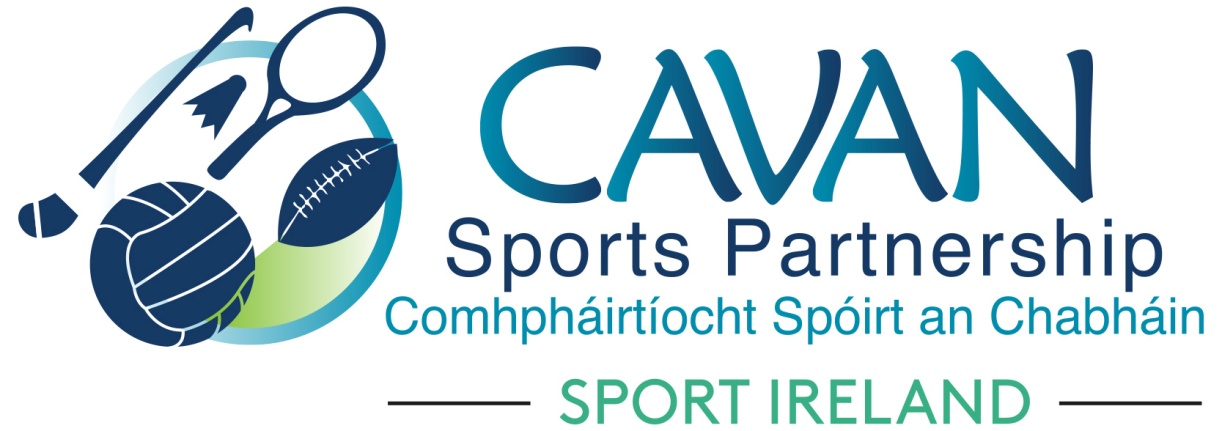 Cavan Sports Partnership Board MeetingTuesday 24th September 2019 at 10amBridge Street Centre, Bridge Street, Cavan TownAgendaWelcome Matters arising and adoption of minutes from previous board meeting 21st June 2019Follow up and discussion on CSP audit 2017; Benny Cullen, Partnership & Governance Manager Sport IrelandCSP annual report 2018 (draft)CSP Risk assessment document (draft)CSP Core mid year reporting 2019CSP FinanceDormant accounts projectsReporting 2018/2019Application submission 2019/2020Sport Ireland core funding application 2020A.O.B.Date of next meeting